平成30年度国立山口徳地青少年自然の家教育事業「山口市徳地フェスティバル２０１８前夜祭in山口徳地自然の家」１．趣旨　　　　全身を使う運動や自然体験活動を親子で行うことにより，体を動かすこと　　　　　　　　や自然に触れることの楽しさを感じるとともに，親子のきずなを深め楽しい思い出を作る。２．主催・会場　国立山口徳地青少年自然の家（山口県山口市船路668）　　　　　　　　徳地山村開発センター（山口県山口市徳地堀1533）　　　　　　　　※山口市徳地フェスティバル３．後援　　　　周南市・防府市・山口市教育委員会４．期日　　　　平成30年11月3日（土）～4日（日）　1泊2日　　　 　または　 11月4日（日）徳地フェスティバル「親子体操教室」のみ参加　　　　　　　　　　５．対象・定員　　4歳以上の幼児と保護者1泊2日25組80名程度　　　　　　　　　　11月4日（日）「親子体操教室」のみの参加30名程度　計110名程度６．内容（１）日程表（２）内容・講師　１）野外調理　「ピザ・ポップコーン・焼きマシュマロ作り」　　　　【ねらい】親子で楽しんで簡単な調理をすることを通して，まき割りや火おこしなどの野外活動への関心を高める。　２）木工細工　「木のキーホルダー作り」　　　　【ねらい】親子で自然物を使った工作をすることを通して，のこぎり切りやきりでの穴あけなどの体験を楽しみ，思い出のものを作る。３）自然体験　「天体観察・ナイトウォーク」雨天時：「星に関する本の読み聞かせ等」　　　　講師：原田ミキ子氏　　　　【ねらい】自然体験を通して自然への関心を高め，自然や美しいものに感動する心を育むこと。親子で同じ感動体験を共有する。４）親子体操教室講師：佐藤弘道氏【ねらい】楽しんで親子でふれあえるようにすること。また，一緒に運動する楽しみを体験することで，家族の運動習慣の契機とする。５）「小枝ストラップ」「どんぐりごま」つくり※徳地フェスティバル：ブース　　　【ねらい】親子で工作をすることで，自然物を使ったものづくりへの関心を高め，　　　　　その楽しさを体感する。７．参加費　　○1泊2日中学生以上　　2,100円【内訳】夕食680円，朝食430円，シーツ等クリーニング代300円，保険代120円，野外調理代500円，工作代70円　○1泊2日小学生　　　　2,000円【内訳】夕食670円，朝食410円，シーツ等クリーニング代300円　　　　　　　　　保険代120円，野外調理代430円，工作代70円○1泊2日未就学児　　　1,600円【内訳】夕食530円，朝食330円，シーツ等クリーニング代300円　　　　　　　　　保険代120円，野外調理代250円，工作代70円○1泊2日3歳以下　　　　300円　【内訳】保険代120円，野外調理代110円，工作代70円　　　　※食堂食とシーツ等クリーニングの代金が無料　　　　　○日帰り（14日のみ参加）　全員　　120円（保険代）８．申込方法と参加者決定　　①　10月23日（火）までにgoogleフォーム（右下）から申し込む。または所定の申込み用紙に記入し，メール・郵便・FAXで申し込む。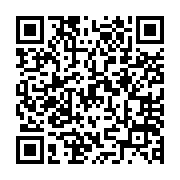 　　②　応募者多数の場合は抽選とする。９．持ち物１０．個人情報の取り扱いご記入いただいた個人情報は，「独立行政法人国立青少年教育振興機構が保有する個人情報の適切な管理に関する規定」等に基づき適切に管理し，当機構の事務にのみ使用し，法令等に定める場合を除いて，第三者に開示することはありません。１１．その他事業中に撮影した写真や制作物等を，本所の事業に関する報告書や広報等に使用する　　　ことがあります。3日（土）10:00 10:30  12:00  14:30　15:30 16:30 17:00 18:30  19:30　20:3010:00 10:30  12:00  14:30　15:30 16:30 17:00 18:30  19:30　20:3010:00 10:30  12:00  14:30　15:30 16:30 17:00 18:30  19:30　20:3010:00 10:30  12:00  14:30　15:30 16:30 17:00 18:30  19:30　20:3010:00 10:30  12:00  14:30　15:30 16:30 17:00 18:30  19:30　20:3010:00 10:30  12:00  14:30　15:30 16:30 17:00 18:30  19:30　20:3010:00 10:30  12:00  14:30　15:30 16:30 17:00 18:30  19:30　20:3010:00 10:30  12:00  14:30　15:30 16:30 17:00 18:30  19:30　20:3010:00 10:30  12:00  14:30　15:30 16:30 17:00 18:30  19:30　20:3010:00 10:30  12:00  14:30　15:30 16:30 17:00 18:30  19:30　20:303日（土）受付アウトドアクッキングピザ・ポップコーン・焼きマシュマロ作りテント設営・宿泊棟へ移動木工細工移動つどい夕食ナイトウォーク・天体観察入浴就寝準備4日（日）6:30　9:00　9:30　　　　11：55　　　　13:006:30　9:00　9:30　　　　11：55　　　　13:006:30　9:00　9:30　　　　11：55　　　　13:006:30　9:00　9:30　　　　11：55　　　　13:006:30　9:00　9:30　　　　11：55　　　　13:004日（日）起　床つどい朝　食清　掃解散徳地フェスティバル親子体操教室全員全員□ 参加費○１泊2日３歳以下　　　　　　 　３００円４歳以上未就学児　　１,６００円小学生　　　　　　　２,０００円中学生以上　　　　　２,１００円　○日帰り　全員（保険代）　　　　 １２０円□タオル運動後の汗をふくサイズをおもちください。□水分水筒またはペットボトルでおもちください。1泊2日参加の方1泊2日参加の方□ 着替え活動で汚れることも考えられますので少し余分にあった方が良いかと思います。□ 防寒着夜，星を見る際は冷えますので，上着などあたたかい服をご用意ください。□ 洗面用具，入浴用具浴室にはレモン石鹸のみあります。シャンプーやタオル・歯ブラシなど置いていませんので各自でご用意ください。□ 懐中電灯夜間移動時などに使用します。□ 軍手，空き缶（１家族350ｍ缶１つ）野外調理で使います。□ 水筒食堂でお茶の補充が可能です。□ 雨具雨天時の移動の際に必要となります。□ ビニール袋着替えやぬれたものを入れます。【本件担当・問い合わせ先】国立山口徳地青少年自然の家（〒747-0231　山口県山口市徳地船路668）　企画指導班　中島　辰博（なかしま　たつひろ）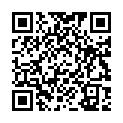 　TEL　0835-56-0112　　FAX　0835-56-0130　E-mail　tokuji-kikaku@niye.go.jp　　　　　　　　